สกช.๕ (ปรับปรุง ๖๐)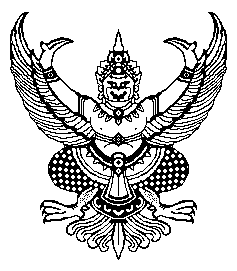 หนังสือรับรองสนามซ้อมชนไก่สำนักงานปศุสัตว์จังหวัด .................................ขอรับรองว่าสนามซ้อมชนไก่ของ(นาย/นาง/นางสาว)....................................................................................เลขที่บัตรประจำตัวประชาชน ........................................................................ตั้งอยู่ที่......................................................................................................................................................................................................................ได้รับการรับรองว่าเป็นสนามซ้อมชนไก่ที่มีระบบป้องกันโรคตามที่กรมปศุสัตว์กำหนดประเภทสนามซ้อมชนไก่ออกให้ ณ วันที่ ........................................................หนังสือรับรองฉบับนี้มีอายุ ๑ ปี นับจากวันที่ออก..................................................(..................................................)ปศุสัตว์จังหวัด ..............................หมายเหตุ:	๑. หนังสือรับรองนี้ออกไว้เพื่อรับรองว่ามีระบบป้องกันโรคตามที่กรมปศุสัตว์กำหนดไว้เท่านั้น มิได้รับรองให้มีการแข่งขันหรือมีการเล่นการพนัน๒. สนามซ้อมชนไก่ต้องไม่มีสังเวียนถาวร เพื่อจัดให้มีผู้เข้าชมอันเป็นทางนำมาซึ่งผลประโยชน์แก่ผู้จัดโดยตรงหรือโดยอ้อม๓. ผู้รับหนังสือรับรองนี้ พึงระลึกเสมอว่าการจัดให้มีการเล่นชนไก่จะเป็นการกระทำที่เข้าข่ายผิดกฎหมายว่าด้วยการพนันเสมอ แม้จะไม่มีการเข้าพนันก็ตาม ๔. ผู้รับหนังสือรับรองนี้ ควรกระทำการซ้อมชนไก่เพื่อการออกกำลังและฝึกหัดไก่ชนเท่านั้น และกระทำเท่าที่จำเป็นอย่าให้มีผู้เข้าชมหรือมุงดู อันเป็นการครบองค์ประกอบในการกระทำความผิด๕. ผู้รับหนังสือรับรองนี้ ห้ามซ้อมชนไก่ ในแต่ละคู่เกินกว่า ๓ ยก